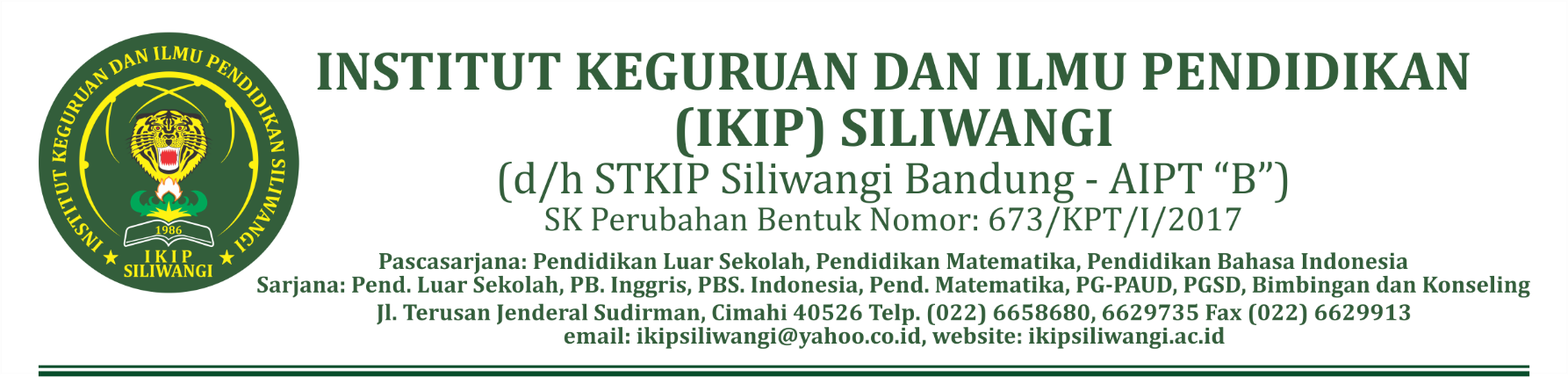 SOAL UJIAN AKHIR SEMESTER (UAS) GANJIL 2020/2021PRODI PENDIDIKAN BAHASA INGGRISMATA KULIAH		: ENGLISH FOR TOURISMKODE			: 4922622545DOSEN 		: Silpia Rahayu, S.Pd.,M.Hum.ANGKATAN 		: Regular/2018WAKTU			: 90 MENITSIFAT UJIAN		: CLOSED BOOK/GADGETAnswer the following questions. Please always check your spelling & grammar.What is tourism based on your opinion?Match one word from column A and one word from column B to make a​ typical combination (for example, travel + agent). Give each combination​ of words a definition. ​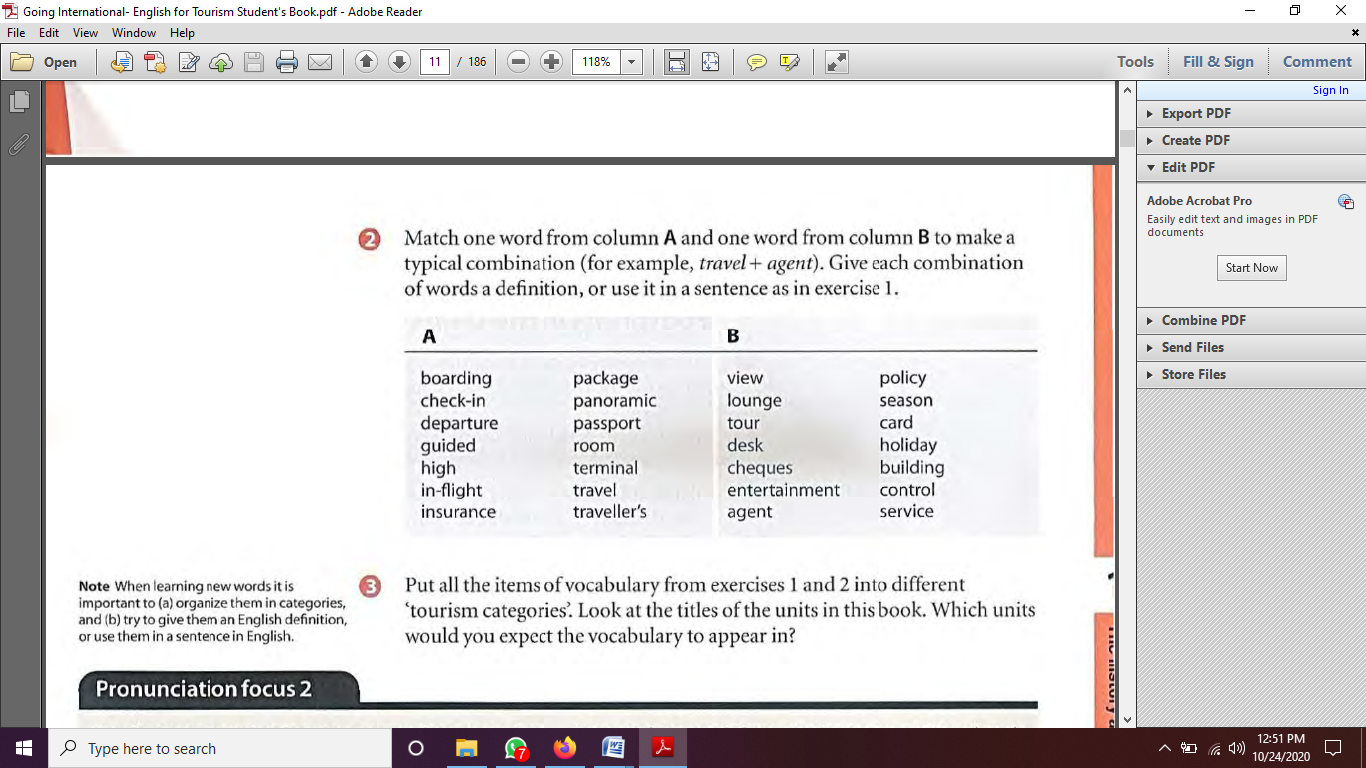 The following terms are very closely related to airport reservation. What do they mean?Which hotels exist in your city? Mention the name of those hotels;  the type of guest stay on those hotel; facilities and services that are offeredHow to make a hotel reservation using traveloka?Mention the steps of hotel check-in process!If you are as a front desk clerk, what are the techniques for dealing with complaints? What are the contents of an itinerary?How the steps to check out with the front desk?Create a dialog about making flight reservation using the situation below: You are going to go to Bali with your family next week from 25-30 December 2020. Book a flight along with the hotel.***Good luck***aisleboarding areacockpit        gate          aisle seatboarding passemergency exitlavatorybaggage claim areacarry-on luggageflight attendantlife jacketMengetahui,Mengetahui,Mengetahui,Ketua Program StudiKoordinator KBKDosen PengampuYana, S.Pd, M.HumYanuarti Apsari,M.Pd.Silpia Rahayu,S.Pd.,M.Hum.